A. Personal Data     1. Full Name (Surname first)			LAWAL Adedola Banwo     2. Date of Birth					26th, October, 1972     3. Details of Contact Address:(a) E-mail address:(b) Mobile Phone Number(s):			 07062779244; 08023630181,     4. Nationality					Nigerian     5. State of Origin					Ekiti State     6. Senatorial District				     7. Local Government Area				Ikole Local Government     8. Permanent Home Address	No 7, Oluwabamise st.Igoba Akure, Ondo State     9. Marital Status					Married    10. Number of Children and their Ages		2 and 13 and 11 years    11. Next of Kin					Lawal Inioluwa    12. Details of Contact Address of Next of Kin:(a) E-mail address (es)			(b) Mobile Phone Number(s):			08131871745    13. Date of Assumption of Duty			22nd January 2018    14. Rank/status on First Appointment		Porter    15. Present Status					Porter    16. Date of Last Promotion				     17. Present Salary, Grade Level and Step		Contiss 3 Step 2    18. Date of Confirmation of Appointment		Nil    19. Faculty/Directorate	Student Affairs    20. Department/Unit				Student AffairsB. Educational Background     1. School Attended with Dates:National Open University 					(in view)Duddley Reeve College, Lagos				2003Egbeoba High School, Ikole Ekiti 			1994Methodist Primary School, Odo Ayedun, Ekiti                 19842. Qualifications Obtained with Dates:	Senior School Certificate Examination SSCE  		 2003National Examination Council (NECO)			 1994Primary School Leaving certificate Examination		 19843. Professional Qualifications with Dates:Institute of Chartered Accountants of NigeriaAccounting Technician Scheme III			September 2000Accounting Technician Scheme II				March 2000Accounting Technician Scheme I				September 1998C. Work Experience with DatesPatrioni Ltd (Hallmark Newspaper), Isheri, Ogun State, April 2013 – 2016 as Account /Administrative Executive Great Bakis Ltd, Ogba, Lagos				Great Bakis Ltd, Ogba, Lagos, March 2009 - April 2013 as Operation ManagerEphybrand Nigeria Ltd, Egbeda Lagos, May 2003 - March 2009 as Account /Admin OfficerSmurfit Print Nigeria Plc, Mushin Lagos, March 1999 - May 2003 as Account OfficerThomas Wyatt Nig Plc (Apex Mill), Iganmu Lagos 	March 1996 - March 1999 as Computer OperatorD. Current Relevant Information     Services within the Department     Maintenance and cleaning of the Hall of Residence.   			25-Jun-2019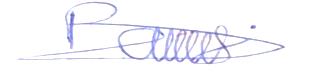 Signature:…………… …………………………… Date:……………………………